Medienkommentar 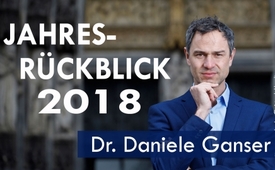 Dr. Daniele Ganser – Jahresrückblick 2018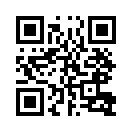 Der Schweizer Historiker und Friedensforscher Dr. Daniele Ganser blickte gemeinsam mit der Autorin und Interviewerin Paula P'Cay in einem sehr persönlichen Jahresrückblick auf das ereignisreiche Jahr 2018 zurück. Dr. Daniele Ganser zeigt u.a. Lösungsansätze auf, wenn man wie er seit Jahren öffentlich als Verschwörungstheoretiker diffamiert wird. Im weiteren Teil stellt er die Ereignisse des Jahres in einen historischen Gesamtkontext. Das ganze Interview wurde am 27. Dezember 2018 auf der Internetplattform „Idealism Prevails“ – zu Deutsch „Idealismus siegt“ – ausgestrahlt.Der Schweizer Historiker und Friedensforscher Dr. Daniele Ganser leitet das „Swiss Institute for Peace and Energy Research“ (SIPER) in Basel. Das SIPER untersucht Möglichkeiten um die Energieversorgung zu 100% auf erneuerbare Energien umzustellen und Konflikte ohne Gewalt zu lösen (www.siper.ch).
Dr. Daniele Ganser glaubt, dass auch Wissenschaftler helfen können, einen Teil der Lügen und der Brutalität zu überwinden, die unsere Welt noch immer prägen.
Ende 2018 besuchte die Autorin und Interviewerin Paula P'Cay für eine Spezialausgabe des Formats „Auf Augenhöhe - Von Mensch zu Mensch&quot; den renommierten Schweizer Historiker in seiner Heimatstadt Basel. 
Dieses Format wird von der Internetplattform „Idealism Prevails“ – zu Deutsch „Idealismus siegt“ – ausgestrahlt, einer „Friedensbewegung für mehr Eigenverantwortung, Mitmenschlichkeit, freisinniges Denken und bürgerliche Freiheiten”.
Paula P'Cay blickte gemeinsam mit Dr. Ganser in einem sehr persönlichen Jahresrückblick auf das ereignisreiche Jahr 2018 zurück.

Zu Beginn des Gesprächs erklärt Dr. Ganser warum Achtsamkeit im Umgang mit sich selbst und anderen Mitmenschen ein ganz wichtiger Punkt sei, wenn man sich, wie er selbst, für mehr Frieden auf der Welt engagiert. Dies sei z.B. wichtig um die notwendige Gelassenheit zu erlangen, die es braucht, wenn man wie Dr. Ganser seit Jahren als Verschwörungstheoretiker öffentlich diffamiert wird. 

Im politischen Teil des Gesprächs erklärt der Friedensforscher warum die Bombardierung Syriens durch die USA im April 2018 illegal war. Weitere zentrale Themen sind Saudi-Arabiens Krieg im Jemen und die skrupellose Ermordung des Journalisten Jamal Khashoggi durch das saudische Regime. Dr. Ganser spricht über das massive Aufrüsten im vergangenen Jahr und darüber, warum aus der Sicht der Friedensbewegung direkte Gipfeltreffen zwischen Präsidenten – wie z.B. zwischen Präsident Trump und dem nordkoreanischen Präsidenten Kim Jong-un – äußert begrüßenswert sind. Dr. Ganser nimmt in diesem bemerkenswerten Gespräch auch zur Bedeutung Chinas in der Welt, der deutschen Russlandpolitik, dem Brexit und dessen Folgen, sowie zum Krieg in der Ukraine Stellung und setzt die Ereignisse des Jahres 2018 in einen historischen Gesamtkontext. Wir wünschen Ihnen viel Vergnügen mit diesem sehenswerten Beitrag.von dd.Quellen:https://www.danieleganser.ch/
https://www.danieleganser.ch/lebenslauf.html
https://www.idealismprevails.at/impressum/
https://www.idealismprevails.at/author/paulap/
https://www.idealismprevails.at/dr-daniele-ganser-jahresrueckblick-2018/
https://www.youtube.com/watch?v=KB_z6NC7qc8Das könnte Sie auch interessieren:#DanieleGanser - www.kla.tv/DanieleGanser

#Medienkommentar - www.kla.tv/MedienkommentareKla.TV – Die anderen Nachrichten ... frei – unabhängig – unzensiert ...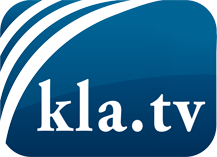 was die Medien nicht verschweigen sollten ...wenig Gehörtes vom Volk, für das Volk ...tägliche News ab 19:45 Uhr auf www.kla.tvDranbleiben lohnt sich!Kostenloses Abonnement mit wöchentlichen News per E-Mail erhalten Sie unter: www.kla.tv/aboSicherheitshinweis:Gegenstimmen werden leider immer weiter zensiert und unterdrückt. Solange wir nicht gemäß den Interessen und Ideologien der Systempresse berichten, müssen wir jederzeit damit rechnen, dass Vorwände gesucht werden, um Kla.TV zu sperren oder zu schaden.Vernetzen Sie sich darum heute noch internetunabhängig!
Klicken Sie hier: www.kla.tv/vernetzungLizenz:    Creative Commons-Lizenz mit Namensnennung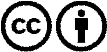 Verbreitung und Wiederaufbereitung ist mit Namensnennung erwünscht! Das Material darf jedoch nicht aus dem Kontext gerissen präsentiert werden. Mit öffentlichen Geldern (GEZ, Serafe, GIS, ...) finanzierte Institutionen ist die Verwendung ohne Rückfrage untersagt. Verstöße können strafrechtlich verfolgt werden.